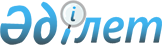 Мәслихаттың 2016 жылғы 21 желтоқсандағы № 69 "Денисов ауданының 2017-2019 жылдарға арналған бюджеті туралы" шешіміне өзгерістер мен толықтырулар енгізу туралыҚостанай облысы Денисов ауданы мәслихатының 2017 жылғы 22 ақпандағы № 94 шешімі. Қостанай облысының Әділет департаментінде 2017 жылғы 10 наурызда № 6886 болып тіркелді      2008 жылғы 4 желтоқсандағы Қазақстан Республикасы Бюджет кодексінің 106, 109-баптарына, "Қазақстан Республикасындағы жергілікті мемлекеттік басқару және өзін - өзі басқару туралы" 2001 жылғы 23 қаңтардағы Қазақстан Республикасы Заңының 6-бабы 1-тармағының 1) тармақшасына сәйкес, Денисов аудандық мәслихаты ШЕШІМ ҚАБЫЛДАДЫ:

      1. Мәслихаттың 2016 жылғы 21 желтоқсандағы № 69 "Денисов ауданының 2017-2019 жылдарға арналған бюджеті туралы" шешіміне (Нормативтік құқықтық актілерді мемлекеттік тіркеу тізілімінде № 6796 тіркелген, 2017 жылғы 19 қаңтарда "Наше время" газетінде жарияланған) мынадай өзгерістер мен толықтырулар енгізілсін:

      1-тармақ жаңа редакцияда жазылсын:

      "1. Денисов ауданының 2017-2019 жылдарға арналған бюджеті тиісінше 1, 2 және 3-қосымшаларға сәйкес, оның ішінде 2017 жылға мынадай көлемдерде бекітілсін:

      1) кірістер – 3114571,2 мың теңге, оның iшiнде:

      салықтық түсімдер бойынша – 757870,0 мың теңге;

      салықтық емес түсімдер бойынша – 2846,0 мың теңге;

      негiзгi капиталды сатудан түсетiн түсiмдер бойынша – 6000,0 мың теңге;

      трансферттер түсімдері бойынша – 2347855,2 мың теңге;

      2) шығындар – 3246557,7 мың теңге;

      3) таза бюджеттiк кредиттеу – 15088,0 мың теңге, оның iшiнде:

      бюджеттiк кредиттер – 30631,0 мың теңге;

      бюджеттiк кредиттердi өтеу – 15543,0 мың теңге;

      4) қаржы активтерімен операциялар бойынша сальдо – 0,0 мың теңге, оның iшiнде:

      қаржы активтерiн сатып алу – 0,0 мың теңге;

      5) бюджет тапшылығы (профициті) – -147074,5 мың теңге;

      6) бюджет тапшылығын қаржыландыру (профицитін пайдалану) – 147074,5 мың теңге.";

      көрсетілген шешімнің 4-тармағы мынадай мазмұндағы 9), 10) тармақшалармен толықтырылсын:

      "9) нәтижелі жұмыспен қамтуды және жаппай кәсіпкерлікті дамытудың 2017 – 2021 жылдарға арналған Бағдарламасы шеңберінде мобильді оқу орталықтардағы оқуды қоса алғанда, сұранысқа ие кәсіптер мен дағдылар бойынша жұмысшы кадрларды қысқа мерзімді кәсіптік оқытуға;

      10) аудандық маңызы бар 8-27,7 километр "Денисовка – Заәйет станциясы – Приречен – Аршалы – Комаровка" автомобиль жолын орташа жөндеуге.";

      көрсетілген шешім мынадай мазмұндағы 6-1-тармағымен толықтырылсын:

      "6-1. 2017 жылға арналған аудандық бюджетте нысаналы трансферттерді 7241,5 мың теңге сомасында қайтару көзделгені ескерілсін, оның ішінде:

      республикалық бюджетке 7236,5 мың теңге сомасында;

      Ұлттық қорыға және Қазақстан Республикасы Үкiметiнiң арнайы резервiне 3,3 мың теңге сомасында;

      облыстық бюджетке 1,7 мың теңге сомасында.".

      Көрсетілген шешімнің 1, 3, 4-қосымшалары осы шешімнің 1, 2, 3- қосымшаларына сәйкес жаңа редакцияда жазылсын.

      2. Осы шешім 2017 жылғы 1 қаңтардан бастап қолданысқа енгізіледі.



      КЕЛІСІЛДІ

      "Денисов ауданы әкімдігінің

      экономика және қаржы бөлімі"

      мемлекеттік мекемесінің

      басшысының міндетін атқарушы

      ____________ Ж. М. Жалғаспаев

 2017 жылға арналған Денисов ауданының бюджеті 2019 жылға арналған Денисов ауданының бюджеті 2017 жылға арналған кенттің, ауылдың, ауылдық округтер әкімдері аппараттарының бюджеттік бағдарламалар тізбесі
					© 2012. Қазақстан Республикасы Әділет министрлігінің «Қазақстан Республикасының Заңнама және құқықтық ақпарат институты» ШЖҚ РМК
				
      Аудандық мәслихаттың
кезекті бесінші
сессиясының төрағасы

В. Захарчук

      Денисов аудандық
мәслихатының хатшысы

А. Мұрзабаев
Мәслихаттың
2017 жылғы 22 ақпандағы
№ 94 шешіміне 1-қосымшаМәслихаттың
2016 жылғы 21 желтоқсандағы
№ 69 шешіміне 1-қосымшаСанаты

Санаты

Санаты

Санаты

Санаты

Сомасы, мың теңге

Сыныбы

Сыныбы

Сыныбы

Сомасы, мың теңге

Ішкi сыныбы

Ішкi сыныбы

Сомасы, мың теңге

Атауы

Сомасы, мың теңге

Кірістер

3114571,2

1

1

Салықтық түсімдер

757870,0

1

1

1

Табыс салығы

303626,0

1

1

1

2

Жеке табыс салығы 

303626,0

1

1

3

Әлеуметтік салық

173500,0

1

1

3

1

Әлеуметтік салық

173500,0

1

1

4

Меншікке салынатын салықтар

208639,0

1

1

4

1

Мүлікке салынатын салықтар

151113,0

1

1

4

3

Жер салығы

12026,0

1

1

4

4

Көлік құралдарына салынатын салық

40000,0

1

1

4

5

Бірыңғай жер салығы

5500,0

1

1

5

Тауарларға, жұмыстарға және қызметтерге салынатын ішкі салықтар

67105,0

1

1

5

2

Акциздер

2074,0

1

1

5

3

Табиғи және басқа да ресурстарды пайдаланғаны үшін түсетін түсімдер

53031,0

1

1

5

4

Кәсіпкерлік және кәсіби қызметті жүргізгені үшін алынатын алымдар

12000,0

1

1

8

Заңдық маңызы бар әрекеттерді жасағаны және (немесе) оған уәкілеттігі бар мемлекеттік органдар немесе лауазымды адамдар құжаттар бергені үшін алынатын міндетті төлемдер

5000,0

1

1

8

1

Мемлекеттік баж

5000,0

2

2

Салықтық емес түсімдер

2846,0

2

2

1

Мемлекеттік меншіктен түсетін кірістер

846,0

2

2

1

5

Мемлекет меншігіндегі мүлікті жалға беруден түсетін кірістер

846,0

2

2

6

Басқа да салықтық емес түсiмдер

2000,0

2

2

6

1

Басқа да салықтық емес түсiмдер

2000,0

3

3

Негізгі капиталды сатудан түсетін түсімдер

6000,0

3

3

1

Мемлекеттік мекемелерге бекітілген мемлекеттік мүлікті сату

1000,0

3

3

1

1

Мемлекеттік мекемелерге бекітілген мемлекеттік мүлікті сату

1000,0

3

3

3

Жерді және материалдық емес активтерді сату

5000,0

3

3

3

1

Жерді сату

2000,0

3

3

3

2

Материалдық емес активтерді сату

3000,0

4

4

Трансферттердің түсімдері

2347855,2

4

4

2

Мемлекеттік басқарудың жоғары тұрған органдарынан түсетін трансферттер

2347855,2

4

4

2

2

Облыстық бюджеттен түсетін трансферттер

2347855,2

Функционалдық топ

Функционалдық топ

Функционалдық топ

Функционалдық топ

Функционалдық топ

Сомасы, мың теңге

Кіші функция

Кіші функция

Кіші функция

Кіші функция

Сомасы, мың теңге

Бюджеттік бағдарламалардың әкiмшiсi

Бюджеттік бағдарламалардың әкiмшiсi

Бюджеттік бағдарламалардың әкiмшiсi

Сомасы, мың теңге

Бағдарлама

Бағдарлама

Сомасы, мың теңге

Шығындар

3246557,7

01

Жалпы сипаттағы мемлекеттiк қызметтер 

354283,5

1

Мемлекеттiк басқарудың жалпы функцияларын орындайтын өкiлдi, атқарушы және басқа органдар

305339,5

112

Аудан (облыстық маңызы бар қала) мәслихатының аппараты

15237,0

001

Аудан (облыстық маңызы бар қала) мәслихатының қызметін қамтамасыз ету жөніндегі қызметтер

15237,0

122

Аудан (облыстық маңызы бар қала) әкімінің аппараты

129844,5

001

Аудан (облыстық маңызы бар қала) әкімінің қызметін қамтамасыз ету жөніндегі қызметтер

93135,5

003

Мемлекеттік органның күрделі шығыстары

36709,0

123

Қаладағы аудан, аудандық маңызы бар қала, кент, ауыл, ауылдық округ әкімінің аппараты

160258,0

001

Қаладағы аудан, аудандық маңызы бар қаланың, кент, ауыл, ауылдық округ әкімінің қызметін қамтамасыз ету жөніндегі қызметтер

147258,0

022

Мемлекеттік органның күрделі шығыстары

13000,0

2

Қаржылық қызмет

2269,0

459

Ауданның (облыстық маңызы бар қаланың) экономика және қаржы бөлімі

2269,0

003

Салық салу мақсатында мүлікті бағалауды жүргізу

722,0

010

Жекешелендіру, коммуналдық меншікті басқару, жекешелендіруден кейінгі қызмет және осыған байланысты дауларды реттеу

1547,0

9

Жалпы сипаттағы өзге де мемлекеттiк қызметтер

46675,0

454

Ауданның (облыстық маңызы бар қаланың) кәсіпкерлік және ауыл шаруашылығы бөлімі

15276,0

001

Жергілікті деңгейде кәсіпкерлікті және ауыл шаруашылығын дамыту саласындағы мемлекеттік саясатты іске асыру жөніндегі қызметтер

15276,0

458

Ауданның (облыстық маңызы бар қаланың) тұрғын үй-коммуналдық шаруашылығы, жолаушылар көлігі және автомобиль жолдары бөлімі

10636,0

001

Жергілікті деңгейде тұрғын үй-коммуналдық шаруашылығы, жолаушылар көлігі және автомобиль жолдары саласындағы мемлекеттік саясатты іске асыру жөніндегі қызметтер

10636,0

459

Ауданның (облыстық маңызы бар қаланың) экономика және қаржы бөлімі

20763,0

001

Ауданның (облыстық маңызы бар қаланың) экономикалық саясаттын қалыптастыру мен дамыту, мемлекеттік жоспарлау, бюджеттік атқару және коммуналдық меншігін басқару саласындағы мемлекеттік саясатты іске асыру жөніндегі қызметтер

20113,0

015

Мемлекеттік органның күрделі шығыстары

650,0

02

Қорғаныс

5280,5

1

Әскери мұқтаждар

4852,5

122

Аудан (облыстық маңызы бар қала) әкімінің аппараты

4852,5

005

Жалпыға бірдей әскери міндетті атқару шеңберіндегі іс-шаралар

4852,5

2

Төтенше жағдайлар жөнiндегi жұмыстарды ұйымдастыру

428,0

122

Аудан (облыстық маңызы бар қала) әкімінің аппараты

428,0

006

Аудан (облыстық маңызы бар қала) ауқымындағы төтенше жағдайлардың алдын алу және оларды жою

214,0

007

Аудандық (қалалық) ауқымдағы дала өрттерінің, сондай-ақ мемлекеттік өртке қарсы қызмет органдары құрылмаған елдi мекендерде өрттердің алдын алу және оларды сөндіру жөніндегі іс-шаралар

214,0

04

Бiлiм беру

1544477,5

1

Мектепке дейiнгi тәрбие және оқыту

141547,0

464

Ауданның (облыстық маңызы бар қаланың) білім бөлімі

141547,0

009

Мектепке дейінгі тәрбие мен оқыту ұйымдарының қызметін қамтамасыз ету

74899,0

040

Мектепке дейінгі білім беру ұйымдарында мемлекеттік білім беру тапсырысын іске асыруға

66648,0

2

Бастауыш, негізгі орта және жалпы орта білім беру

1354472,0

464

Ауданның (облыстық маңызы бар қаланың) білім бөлімі

1315262,0

003

Жалпы білім беру

1279037,0

006

Балаларға қосымша білім беру 

36225,0

465

Ауданның (облыстық маңызы бар қаланың) дене шынықтыру және спорт бөлімі

39210,0

017

Балалар мен жасөспірімдерге спорт бойынша қосымша білім беру

39210,0

9

Бiлiм беру саласындағы өзге де қызметтер

48458,5

464

Ауданның (облыстық маңызы бар қаланың) білім бөлімі

48458,5

001

Жергілікті деңгейде білім беру саласындағы мемлекеттік саясатты іске асыру жөніндегі қызметтер

10152,0

005

Ауданның (облыстық маңызы бар қаланың) мемлекеттік білім беру мекемелер үшін оқулықтар мен оқу-әдiстемелiк кешендерді сатып алу және жеткізу

25785,5

015

Жетім баланы (жетім балаларды) және ата-аналарының қамқорынсыз қалған баланы (балаларды) күтіп-ұстауға қамқоршыларға (қорғаншыларға) ай сайынға ақшалай қаражат төлемі

12521,0

06

Әлеуметтiк көмек және әлеуметтiк қамсыздандыру

142730,0

1

Әлеуметтiк қамсыздандыру

21453,0

451

Ауданның (облыстық маңызы бар қаланың) жұмыспен қамту және әлеуметтік бағдарламалар бөлімі

18612,0

005

Мемлекеттік атаулы әлеуметтік көмек 

1200,0

016

18 жасқа дейінгі балаларға мемлекеттік жәрдемақылар

14525,0

025

"Өрлеу" жобасы бойынша келісілген қаржылай көмекті енгізу

2887,0

464

Ауданның (облыстық маңызы бар қаланың) білім бөлімі

2841,0

030

Патронат тәрбиешілерге берілген баланы (балаларды) асырап бағу 

2841,0

2

Әлеуметтiк көмек

94128,0

451

Ауданның (облыстық маңызы бар қаланың) жұмыспен қамту және әлеуметтік бағдарламалар бөлімі

94128,0

002

Жұмыспен қамту бағдарламасы

32845,0

006

Тұрғын үйге көмек көрсету

1575,0

007

Жергілікті өкілетті органдардың шешімі бойынша мұқтаж азаматтардың жекелеген топтарына әлеуметтік көмек

13673,0

010

Үйден тәрбиеленіп оқытылатын мүгедек балаларды материалдық қамтамасыз ету

600,0

014

Мұқтаж азаматтарға үйде әлеуметтiк көмек көрсету

26899,0

017

Мүгедектерді оңалту жеке бағдарламасына сәйкес, мұқтаж мүгедектерді міндетті гигиеналық құралдармен және ымдау тілі мамандарының қызмет көрсетуін, жеке көмекшілермен қамтамасыз ету

2782,0

023

Жұмыспен қамту орталықтарының қызметін қамтамасыз ету

15754,0

9

Әлеуметтiк көмек және әлеуметтiк қамтамасыз ету салаларындағы өзге де қызметтер

27149,0

451

Ауданның (облыстық маңызы бар қаланың) жұмыспен қамту және әлеуметтік бағдарламалар бөлімі

27149,0

001

Жергілікті деңгейде халық үшін әлеуметтік бағдарламаларды жұмыспен қамтуды қамтамасыз етуді іске асыру саласындағы мемлекеттік саясатты іске асыру жөніндегі қызметтер

20798,0

011

Жәрдемақыларды және басқа да әлеуметтік төлемдерді есептеу, төлеу мен жеткізу бойынша қызметтерге ақы төлеу

320,0

050

Қазақстан Республикасында мүгедектердің құқықтарын қамтамасыз ету және өмір сүру сапасын жақсарту жөніндегі 2012 - 2018 жылдарға арналған іс-шаралар жоспарын іске асыру

6031,0

07

Тұрғын үй-коммуналдық шаруашылық

486837,9

1

Тұрғын үй шаруашылығы

241,0

458

Ауданның (облыстық маңызы бар қаланың) тұрғын үй-коммуналдық шаруашылығы, жолаушылар көлігі және автомобиль жолдары бөлімі

241,0

005

Авариялық және ескі тұрғын үйлерді бұзу

241,0

2

Коммуналдық шаруашылық

423125,0

466

Ауданның (облыстық маңызы бар қаланың) сәулет, қала құрылысы және құрылыс бөлімі

423125,0

058

Елді мекендердегі сумен жабдықтау және су бұру жүйелерін дамыту

423125,0

3

Елді-мекендерді көркейту

63471,9

458

Ауданның (облыстық маңызы бар қаланың) тұрғын үй-коммуналдық шаруашылығы, жолаушылар көлігі және автомобиль жолдары бөлімі

63471,9

016

Елдi мекендердiң санитариясын қамтамасыз ету

562,0

018

Елдi мекендердi абаттандыру және көгалдандыру

62909,9

08

Мәдениет, спорт, туризм және ақпараттық кеңістiк

268463,6

1

Мәдениет саласындағы қызмет

64518,0

455

Ауданның (облыстық маңызы бар қаланың) мәдениет және тілдерді дамыту бөлімі

64518,0

003

Мәдени-демалыс жұмысын қолдау

64518,0

2

Спорт

118675,6

465

Ауданның (облыстық маңызы бар қаланың) дене шынықтыру және спорт бөлімі

118675,6

001

Жергілікті деңгейде дене шынықтыру және спорт саласындағы мемлекеттік саясатты іске асыру жөніндегі қызметтер

6217,0

005

Ұлттық және бұқаралық спорт түрлерін дамыту

12196,0

006

Аудандық (облыстық маңызы бар қалалық) деңгейде спорттық жарыстар өткiзу

973,0

007

Әртүрлi спорт түрлерi бойынша аудан (облыстық маңызы бар қала) құрама командаларының мүшелерiн дайындау және олардың облыстық спорт жарыстарына қатысуы

4046,0

032

Ведомстволық бағыныстағы мемлекеттік мекемелерінің және ұйымдарының күрделі шығыстары

95243,6

3

Ақпараттық кеңiстiк

53694,0

455

Ауданның (облыстық маңызы бар қаланың) мәдениет және тілдерді дамыту бөлімі

51546,0

006

Аудандық (қалалық) кiтапханалардың жұмыс iстеуi

44738,0

007

Мемлекеттік тілді және Қазақстан халқының басқа да тілдерін дамыту

6808,0

456

Ауданның (облыстық маңызы бар қаланың) ішкі саясат бөлімі

2148,0

002

Мемлекеттік ақпараттық саясат жүргізу жөніндегі қызметтер

2148,0

9

Мәдениет, спорт, туризм және ақпараттық кеңiстiктi ұйымдастыру жөнiндегi өзге де қызметтер

31576,0

455

Ауданның (облыстық маңызы бар қаланың) мәдениет және тілдерді дамыту бөлімі

18246,0

001

Жергілікті деңгейде тілдерді және мәдениетті дамыту саласындағы мемлекеттік саясатты іске асыру жөніндегі қызметтер

9113,0

032

Ведомстволық бағыныстағы мемлекеттік мекемелерінің және ұйымдарының күрделі шығыстары

9133,0

456

Ауданның (облыстық маңызы бар қаланың) ішкі саясат бөлімі

13330,0

001

Жергілікті деңгейде ақпарат, мемлекеттілікті нығайту және азаматтардың әлеуметтік сенімділігін қалыптастыру саласында мемлекеттік саясатты іске асыру жөніндегі қызметтер

8343,0

003

Жастар саясаты саласында іс-шараларды іске асыру

4987,0

09

Отын-энергетика кешенi және жер қойнауын пайдалану

13933,0

1

Отын және энергетика 

13933,0

466

Ауданның (облыстық маңызы бар қаланың) сәулет, қала құрылысы және құрылыс бөлімі

13933,0

009

Жылу-энергетикалық жүйені дамыту

13933,0

10

Ауыл, су, орман, балық шаруашылығы, ерекше қорғалатын табиғи аумақтар, қоршаған ортаны және жануарлар дүниесін қорғау, жер қатынастары

92905,0

1

Ауыл шаруашылығы

74370,0

473

Ауданның (облыстық маңызы бар қаланың) ветеринария бөлімі

74370,0

001

Жергілікті деңгейде ветеринария саласындағы мемлекеттік саясатты іске асыру жөніндегі қызметтер

14307,0

007

Қаңғыбас иттер мен мысықтарды аулауды және жоюды ұйымдастыру

1229,0

009

Жануарлардың энзоотиялық аурулары бойынша ветеринариялық іс-шараларды жүргізу

1521,0

011

Эпизоотияға қарсы іс-шаралар жүргізу

57313,0

6

Жер қатынастары

7961,0

463

Ауданның (облыстық маңызы бар қаланың) жер қатынастары бөлімі

7961,0

001

Аудан (облыстық маңызы бар қала) аумағында жер қатынастарын реттеу саласындағы мемлекеттік саясатты іске асыру жөніндегі қызметтер

7961,0

9

Ауыл, су, орман, балық шаруашылығы, қоршаған ортаны қорғау және жер қатынастары саласындағы басқа да қызметтер

10574,0

459

Ауданның (облыстық маңызы бар қаланың) экономика және қаржы бөлімі

10574,0

099

Мамандарға әлеуметтік қолдау көрсету жөніндегі шараларды іске асыру

10574,0

11

Өнеркәсіп, сәулет, қала құрылысы және құрылыс қызметі

17400,0

2

Сәулет, қала құрылысы және құрылыс қызметі

17400,0

466

Ауданның (облыстық маңызы бар қаланың) сәулет, қала құрылысы және құрылыс бөлімі

17400,0

001

Құрылыс, облыс қалаларының, аудандарының және елді мекендерінің сәулеттік бейнесін жақсарту саласындағы мемлекеттік саясатты іске асыру және ауданның (облыстық маңызы бар қаланың) аумағын оңтайла және тиімді қала құрылыстық игеруді қамтамасыз ету жөніндегі қызметтер 

14741,0

015

Мемлекеттік органның күрделі шығыстары 

2659,0

12

Көлiк және коммуникация

279202,2

1

Автомобиль көлiгi

279202,2

458

Ауданның (облыстық маңызы бар қаланың) тұрғын үй-коммуналдық шаруашылығы, жолаушылар көлігі және автомобиль жолдары бөлімі

279202,2

023

Автомобиль жолдарының жұмыс істеуін қамтамасыз ету

279202,2

13

Басқалар

2000,0

9

Басқалар

2000,0

459

Ауданның (облыстық маңызы бар қаланың) экономика және қаржы бөлімі

2000,0

012

Ауданның (облыстық маңызы бар қаланың) жергілікті атқарушы органының резерві 

2000,0

15

Трансферттер

39044,5

1

Трансферттер

39044,5

459

Ауданның (облыстық маңызы бар қаланың) экономика және қаржы бөлімі

39044,5

006

Нысаналы пайдаланылмаған (толық пайдаланылмаған) трансферттерді қайтару

7238,2

051

Жергілікті өзін-өзі басқару органдарына берілетін трансферттер

31803,0

054

Қазақстан Республикасының Ұлттық қорынан берілетін нысаналы трансферт есебінен республикалық бюджеттен бөлінген пайдаланылмаған (түгел пайдаланылмаған) нысаналы трансферттердің сомасын қайтару

3,3

III

Таза бюджеттік кредиттеу

15088,0

Бюджеттік кредиттер

30631,0

10

Ауыл, су, орман, балық шаруашылығы, ерекше қорғалатын табиғи аумақтар, қоршаған ортаны және жануарлар дүниесін қорғау, жер қатынастары

30631,0

9

Ауыл, су, орман, балық шаруашылығы, қоршаған ортаны қорғау және жер қатынастары саласындағы басқа да қызметтер

30631,0

459

Ауданның (облыстық маңызы бар қаланың) экономика және қаржы бөлімі

30631,0

018

Мамандарды әлеуметтік қолдау шараларын іске асыру үшін бюджеттік кредиттер

30631,0

Санаты

Санаты

Санаты

Санаты

Санаты

Сомасы, мың теңге

Сыныбы

Сыныбы

Сыныбы

Сыныбы

Сомасы, мың теңге

Ішкi сыныбы

Ішкi сыныбы

Ішкi сыныбы

Сомасы, мың теңге

Атауы

Сомасы, мың теңге

5

Бюджеттік кредиттерді өтеу

15543,0

1

Бюджеттік кредиттерді өтеу

15543,0

1

Мемлекеттік бюджеттен берілген бюджеттік кредиттерді өтеу

15543,0

13

Жеке тұлғаларға жергілікті бюджеттен берілген бюджеттік кредиттерді өтеу

15543,0

V

Бюджет тапшылығы (профициті)

-147074,5

VI

Бюджет тапшылығын қаржыландыру (профицитін пайдалану)

147074,5

Мәслихаттың
2017 жылғы 22 ақпандағы
№ 94 шешіміне 2-қосымшаМәслихаттың
2016 жылғы 21 желтоқсандағы
№ 69 шешіміне 3-қосымшаСанаты

Санаты

Санаты

Санаты

Санаты

Сомасы, мың теңге

Сыныбы

Сыныбы

Сыныбы

Сомасы, мың теңге

Ішкi сыныбы 

Ішкi сыныбы 

Сомасы, мың теңге

Атауы

Сомасы, мың теңге

Кірістер

4490717,4

1

1

Салықтық түсімдер

814459,0

1

1

1

Табыс салығы

315095,0

1

1

1

2

Жеке табыс салығы 

315095,0

1

1

3

Әлеуметтік салық

177940,0

1

1

3

1

Әлеуметтік салық

177940,0

1

1

4

Меншікке салынатын салықтар

238870,0

1

1

4

1

Мүлікке салынатын салықтар

173008,0

1

1

4

3

Жер салығы

13769,0

1

1

4

4

Көлік құралдарына салынатын салық

45796,0

1

1

4

5

Бірыңғай жер салығы

6297,0

1

1

5

Тауарларға, жұмыстарға және қызметтерге салынатын ішкі салықтар

76829,0

1

1

5

2

Акциздер

2375,0

1

1

5

3

Табиғи және басқа да ресурстарды пайдаланғаны үшін түсетін түсімдер

60715,0

1

1

5

4

Кәсіпкерлік және кәсіби қызметті жүргізгені үшін алынатын алымдар

13739,0

1

1

8

Заңдық маңызы бар әрекеттерді жасағаны және (немесе) оған уәкілеттігі бар мемлекеттік органдар немесе лауазымды адамдар құжаттар бергені үшін алынатын міндетті төлемдер

5725,0

1

1

8

1

Мемлекеттік баж

5725,0

2

2

Салықтық емес түсімдер

3190,0

2

2

1

Мемлекеттік меншіктен түсетін кірістер

900,0

2

2

1

5

Мемлекет меншігіндегі мүлікті жалға беруден түсетін кірістер

900,0

2

2

6

Басқа да салықтық емес түсiмдер

2290,0

2

2

6

1

Басқа да салықтық емес түсiмдер

2290,0

3

3

Негізгі капиталды сатудан түсетін түсімдер

7147,6

3

3

1

Мемлекеттік мекемелерге бекітілген мемлекеттік мүлікті сату

1000,0

3

3

1

1

Мемлекеттік мекемелерге бекітілген мемлекеттік мүлікті сату

1000,0

3

3

3

Жерді және материалдық емес активтерді сату

6147,6

3

3

3

1

Жерді сату

3147,6

3

3

3

2

Материалдық емес активтерді сату

3000,0

4

4

Трансферттердің түсімдері

3665920,8

4

4

2

Мемлекеттік басқарудың жоғары тұрған органдарынан түсетін трансферттер

3665920,8

4

4

2

2

Облыстық бюджеттен түсетін трансферттер

3665920,8

Функционалдық топ 

Функционалдық топ 

Функционалдық топ 

Функционалдық топ 

Функционалдық топ 

Сомасы, мың теңге

Кіші функция

Кіші функция

Кіші функция

Кіші функция

Сомасы, мың теңге

Бюджеттік бағдарламалардың әкiмшiсi 

Бюджеттік бағдарламалардың әкiмшiсi 

Бюджеттік бағдарламалардың әкiмшiсi 

Сомасы, мың теңге

Бағдарлама

Бағдарлама

Сомасы, мың теңге

Шығындар

4490717,4

01

Жалпы сипаттағы мемлекеттiк қызметтер 

338562,0

1

Мемлекеттiк басқарудың жалпы функцияларын орындайтын өкiлдi, атқарушы және басқа органдар

285021,0

112

Аудан (облыстық маңызы бар қала) мәслихатының аппараты

16545,0

001

Аудан (облыстық маңызы бар қала) мәслихатының қызметін қамтамасыз ету жөніндегі қызметтер

16545,0

122

Аудан (облыстық маңызы бар қала) әкімінің аппараты

110267,0

001

Аудан (облыстық маңызы бар қала) әкімінің қызметін қамтамасыз ету жөніндегі қызметтер

100999,0

003

Мемлекеттік органның күрделі шығыстары

9268,0

123

Қаладағы аудан, аудандық маңызы бар қала, кент, ауыл, ауылдық округ әкімінің аппараты

158209,0

001

Қаладағы аудан, аудандық маңызы бар қаланың, кент, ауыл, ауылдық округ әкімінің қызметін қамтамасыз ету жөніндегі қызметтер

158209,0

2

Қаржылық қызмет

2526,0

459

Ауданның (облыстық маңызы бар қаланың) экономика және қаржы бөлімі

2526,0

003

Салық салу мақсатында мүлікті бағалауды жүргізу

804,0

010

Жекешелендіру, коммуналдық меншікті басқару, жекешелендіруден кейінгі қызмет және осыған байланысты дауларды реттеу

1722,0

9

Жалпы сипаттағы өзге де мемлекеттiк қызметтер

51015,0

454

Ауданның (облыстық маңызы бар қаланың) кәсіпкерлік және ауыл шаруашылығы бөлімі

16632,0

001

Жергілікті деңгейде кәсіпкерлікті және ауыл шаруашылығын дамыту саласындағы мемлекеттік саясатты іске асыру жөніндегі қызметтер

16632,0

458

Ауданның (облыстық маңызы бар қаланың) тұрғын үй-коммуналдық шаруашылығы, жолаушылар көлігі және автомобиль жолдары бөлімі

11716,0

001

Жергілікті деңгейде тұрғын үй-коммуналдық шаруашылығы, жолаушылар көлігі және автомобиль жолдары саласындағы мемлекеттік саясатты іске асыру жөніндегі қызметтер

11716,0

459

Ауданның (облыстық маңызы бар қаланың) экономика және қаржы бөлімі

22667,0

001

Ауданның (облыстық маңызы бар қаланың) экономикалық саясаттын қалыптастыру мен дамыту, мемлекеттік жоспарлау, бюджеттік атқару және коммуналдық меншігін басқару саласындағы мемлекеттік саясатты іске асыру жөніндегі қызметтер

22667,0

02

Қорғаныс

4708,0

1

Әскери мұқтаждар

4230,0

122

Аудан (облыстық маңызы бар қала) әкімінің аппараты

4230,0

005

Жалпыға бірдей әскери міндетті атқару шеңберіндегі іс-шаралар

4230,0

2

Төтенше жағдайлар жөнiндегi жұмыстарды ұйымдастыру

478,0

122

Аудан (облыстық маңызы бар қала) әкімінің аппараты

478,0

006

Аудан (облыстық маңызы бар қала) ауқымындағы төтенше жағдайлардың алдын алу және оларды жою

239,0

007

Аудандық (қалалық) ауқымдағы дала өрттерінің, сондай-ақ мемлекеттік өртке қарсы қызмет органдары құрылмаған елдi мекендерде өрттердің алдын алу және оларды сөндіру жөніндегі іс-шаралар

239,0

04

Бiлiм беру

1631933,0

1

Мектепке дейiнгi тәрбие және оқыту

127111,0

464

Ауданның (облыстық маңызы бар қаланың) білім бөлімі

127111,0

009

Мектепке дейінгі тәрбие мен оқыту ұйымдарының қызметін қамтамасыз ету

80480,0

040

Мектепке дейінгі білім беру ұйымдарында мемлекеттік білім беру тапсырысын іске асыруға

46631,0

2

Бастауыш, негізгі орта және жалпы орта білім беру

1457846,0

464

Ауданның (облыстық маңызы бар қаланың) білім бөлімі

1415605,0

003

Жалпы білім беру

1378536,0

006

Балаларға қосымша білім беру 

37069,0

465

Ауданның (облыстық маңызы бар қаланың) дене шынықтыру және спорт бөлімі

42241,0

017

Балалар мен жасөспірімдерге спорт бойынша қосымша білім беру

42241,0

9

Бiлiм беру саласындағы өзге де қызметтер

46976,0

464

Ауданның (облыстық маңызы бар қаланың) білім бөлімі

46976,0

001

Жергілікті деңгейде білім беру саласындағы мемлекеттік саясатты іске асыру жөніндегі қызметтер

13740,0

005

Ауданның (облыстық маңызы бар қаланың) мемлекеттік білім беру мекемелер үшін оқулықтар мен оқу-әдiстемелiк кешендерді сатып алу және жеткізу

19300,0

015

Жетім баланы (жетім балаларды) және ата-аналарының қамқорынсыз қалған баланы (балаларды) күтіп-ұстауға қамқоршыларға (қорғаншыларға) ай сайынға ақшалай қаражат төлемі

13936,0

06

Әлеуметтiк көмек және әлеуметтiк қамсыздандыру

134278,0

1

Әлеуметтiк қамсыздандыру

20846,0

451

Ауданның (облыстық маңызы бар қаланың) жұмыспен қамту және әлеуметтік бағдарламалар бөлімі

17725,0

005

Мемлекеттік атаулы әлеуметтік көмек 

1336,0

016

18 жасқа дейінгі балаларға мемлекеттік жәрдемақылар

16166,0

025

"Өрлеу" жобасы бойынша келісілген қаржылай көмекті енгізу

223,0

464

Ауданның (облыстық маңызы бар қаланың) білім бөлімі

3121,0

030

Патронат тәрбиешілерге берілген баланы (балаларды) асырап бағу 

3121,0

2

Әлеуметтiк көмек

90405,0

451

Ауданның (облыстық маңызы бар қаланың) жұмыспен қамту және әлеуметтік бағдарламалар бөлімі

90405,0

002

Жұмыспен қамту бағдарламасы

6373,0

006

Тұрғын үйге көмек көрсету

1753,0

007

Жергілікті өкілетті органдардың шешімі бойынша мұқтаж азаматтардың жекелеген топтарына әлеуметтік көмек

15218,0

010

Үйден тәрбиеленіп оқытылатын мүгедек балаларды материалдық қамтамасыз ету

668,0

014

Мұқтаж азаматтарға үйде әлеуметтiк көмек көрсету

45372,0

017

Мүгедектерді оңалту жеке бағдарламасына сәйкес, мұқтаж мүгедектерді міндетті гигиеналық құралдармен және ымдау тілі мамандарының қызмет көрсетуін, жеке көмекшілермен қамтамасыз ету

3096,0

023

Жұмыспен қамту орталықтарының қызметін қамтамасыз ету

17925,0

9

Әлеуметтiк көмек және әлеуметтiк қамтамасыз ету салаларындағы өзге де қызметтер

23027,0

451

Ауданның (облыстық маңызы бар қаланың) жұмыспен қамту және әлеуметтік бағдарламалар бөлімі

23027,0

001

Жергілікті деңгейде халық үшін әлеуметтік бағдарламаларды жұмыспен қамтуды қамтамасыз етуді іске асыру саласындағы мемлекеттік саясатты іске асыру жөніндегі қызметтер

22671,0

011

Жәрдемақыларды және басқа да әлеуметтік төлемдерді есептеу, төлеу мен жеткізу бойынша қызметтерге ақы төлеу

356,0

07

Тұрғын үй-коммуналдық шаруашылық

1944596,4

1

Тұрғын үй шаруашылығы

268,0

458

Ауданның (облыстық маңызы бар қаланың) тұрғын үй-коммуналдық шаруашылығы, жолаушылар көлігі және автомобиль жолдары бөлімі

268,0

005

Авариялық және ескі тұрғын үйлерді бұзу

268,0

2

Коммуналдық шаруашылық

1943702,4

466

Ауданның (облыстық маңызы бар қаланың) сәулет, қала құрылысы және құрылыс бөлімі

1943702,4

058

Елді мекендердегі сумен жабдықтау және су бұру жүйелерін дамыту

1943702,4

3

Елді-мекендерді көркейту

626,0

458

Ауданның (облыстық маңызы бар қаланың) тұрғын үй-коммуналдық шаруашылығы, жолаушылар көлігі және автомобиль жолдары бөлімі

626,0

016

Елдi мекендердiң санитариясын қамтамасыз ету

626,0

08

Мәдениет, спорт, туризм және ақпараттық кеңістiк

150640,0

1

Мәдениет саласындағы қызмет

43553,0

455

Ауданның (облыстық маңызы бар қаланың) мәдениет және тілдерді дамыту бөлімі

43553,0

003

Мәдени-демалыс жұмысын қолдау

43553,0

2

Спорт

25404,0

465

Ауданның (облыстық маңызы бар қаланың) дене шынықтыру және спорт бөлімі

25404,0

001

Жергілікті деңгейде дене шынықтыру және спорт саласындағы мемлекеттік саясатты іске асыру жөніндегі қызметтер

6766,0

005

Ұлттық және бұқаралық спорт түрлерін дамыту

13052,0

006

Аудандық (облыстық маңызы бар қалалық) деңгейде спорттық жарыстар өткiзу

1083,0

007

Әртүрлi спорт түрлерi бойынша аудан (облыстық маңызы бар қала) құрама командаларының мүшелерiн дайындау және олардың облыстық спорт жарыстарына қатысуы

4503,0

3

Ақпараттық кеңiстiк

58594,0

455

Ауданның (облыстық маңызы бар қаланың) мәдениет және тілдерді дамыту бөлімі

56203,0

006

Аудандық (қалалық) кiтапханалардың жұмыс iстеуi

48779,0

007

Мемлекеттік тілді және Қазақстан халқының басқа да тілдерін дамыту

7424,0

456

Ауданның (облыстық маңызы бар қаланың) ішкі саясат бөлімі

2391,0

002

Мемлекеттік ақпараттық саясат жүргізу жөніндегі қызметтер

2391,0

9

Мәдениет, спорт, туризм және ақпараттық кеңiстiктi ұйымдастыру жөнiндегi өзге де қызметтер

23089,0

455

Ауданның (облыстық маңызы бар қаланың) мәдениет және тілдерді дамыту бөлімі

9862,0

001

Жергілікті деңгейде тілдерді және мәдениетті дамыту саласындағы мемлекеттік саясатты іске асыру жөніндегі қызметтер

9862,0

456

Ауданның (облыстық маңызы бар қаланың) ішкі саясат бөлімі

13227,0

001

Жергілікті деңгейде ақпарат, мемлекеттілікті нығайту және азаматтардың әлеуметтік сенімділігін қалыптастыру саласында мемлекеттік саясатты іске асыру жөніндегі қызметтер

8509,0

003

Жастар саясаты саласында іс-шараларды іске асыру

4718,0

10

Ауыл, су, орман, балық шаруашылығы, ерекше қорғалатын табиғи аумақтар, қоршаған ортаны және жануарлар дүниесін қорғау, жер қатынастары

103559,0

1

Ауыл шаруашылығы

83150,0

473

Ауданның (облыстық маңызы бар қаланың) ветеринария бөлімі

83150,0

001

Жергілікті деңгейде ветеринария саласындағы мемлекеттік саясатты іске асыру жөніндегі қызметтер

14972,0

007

Қаңғыбас иттер мен мысықтарды аулауды және жоюды ұйымдастыру

1368,0

009

Жануарлардың энзоотиялық аурулары бойынша ветеринариялық іс-шараларды жүргізу

1521,0

011

Эпизоотияға қарсы іс-шаралар жүргізу

65289,0

6

Жер қатынастары

8640,0

463

Ауданның (облыстық маңызы бар қаланың) жер қатынастары бөлімі

8640,0

001

Аудан (облыстық маңызы бар қала) аумағында жер қатынастарын реттеу саласындағы мемлекеттік саясатты іске асыру жөніндегі қызметтер

8640,0

9

Ауыл, су, орман, балық шаруашылығы, қоршаған ортаны қорғау және жер қатынастары саласындағы басқа да қызметтер

11769,0

459

Ауданның (облыстық маңызы бар қаланың) экономика және қаржы бөлімі

11769,0

099

Мамандарға әлеуметтік қолдау көрсету жөніндегі шараларды іске асыру

11769,0

11

Өнеркәсіп, сәулет, қала құрылысы және құрылыс қызметі

13569,0

2

Сәулет, қала құрылысы және құрылыс қызметі

13569,0

466

Ауданның (облыстық маңызы бар қаланың) сәулет, қала құрылысы және құрылыс бөлімі

13569,0

001

Құрылыс, облыс қалаларының, аудандарының және елді мекендерінің сәулеттік бейнесін жақсарту саласындағы мемлекеттік саясатты іске асыру және ауданның (облыстық маңызы бар қаланың) аумағын оңтайла және тиімді қала құрылыстық игеруді қамтамасыз ету жөніндегі қызметтер 

13569,0

12

Көлiк және коммуникация

130614,0

1

Автомобиль көлiгi

130614,0

458

Ауданның (облыстық маңызы бар қаланың) тұрғын үй-коммуналдық шаруашылығы, жолаушылар көлігі және автомобиль жолдары бөлімі

130614,0

023

Автомобиль жолдарының жұмыс істеуін қамтамасыз ету

130614,0

13

Басқалар

2289,0

9

Басқалар

2289,0

459

Ауданның (облыстық маңызы бар қаланың) экономика және қаржы бөлімі

2289,0

012

Ауданның (облыстық маңызы бар қаланың) жергілікті атқарушы органының резерві 

2289,0

15

Трансферттер

35969,0

1

Трансферттер

35969,0

459

Ауданның (облыстық маңызы бар қаланың) экономика және қаржы бөлімі

35969,0

051

Жергілікті өзін-өзі басқару органдарына берілетін трансферттер

35969,0

III

Таза бюджеттік кредиттеу

-14260,0

Санаты

Санаты

Санаты

Санаты

Санаты

Сомасы, мың теңге

Сыныбы

Сыныбы

Сыныбы

Сыныбы

Сомасы, мың теңге

Ішкi сыныбы

Ішкi сыныбы

Ішкi сыныбы

Сомасы, мың теңге

Атауы

Сомасы, мың теңге

5

Бюджеттік кредиттерді өтеу

14260,0

1

Бюджеттік кредиттерді өтеу

14260,0

1

Мемлекеттік бюджеттен берілген бюджеттік кредиттерді өтеу

14260,0

13

Жеке тұлғаларға жергілікті бюджеттен берілген бюджеттік кредиттерді өтеу

14260,0

V

Бюджет тапшылығы (профициті)

14260,0

VI

Бюджет тапшылығын қаржыландыру (профицитін пайдалану)

-14260,0

Мәслихаттың
2017 жылғы 22 ақпандағы
№ 94 шешіміне 3-қосымшаМәслихаттың
2016 жылғы 21 желтоқсандағы
№ 69 шешіміне 4-қосымшаФункционалдық топ

Функционалдық топ

Функционалдық топ

Функционалдық топ

Функционалдық топ

Сомасы, мың теңге

Кіші функция

Кіші функция

Кіші функция

Кіші функция

Сомасы, мың теңге

Бюджеттік бағдарламалардың әкiмшiсi

Бюджеттік бағдарламалардың әкiмшiсi

Бюджеттік бағдарламалардың әкiмшiсi

Сомасы, мың теңге

Бағдарлама

Бағдарлама

Сомасы, мың теңге

Атауы

Сомасы, мың теңге

"Денисов ауылдық округі әкімінің аппараты" мемлекеттік мекемесі 

23335,0

01

Жалпы сипаттағы мемлекеттiк қызметтер 

23335,0

1

Мемлекеттiк басқарудың жалпы функцияларын орындайтын өкiлдi, атқарушы және басқа органдар

23335,0

123

Қаладағы аудан, аудандық маңызы бар қала, кент, ауыл, ауылдық округ әкімінің аппараты

23335,0

001

Қаладағы аудан, аудандық маңызы бар қаланың, кент, ауыл, ауылдық округ әкімінің қызметін қамтамасыз ету жөніндегі қызметтер

23085,0

022

Мемлекеттік органның күрделі шығыстары

250,0

"Тельман ауылдық округі әкімінің аппараты" мемлекеттік мекемесі

11335,0

01

Жалпы сипаттағы мемлекеттiк қызметтер 

11335,0

1

Мемлекеттiк басқарудың жалпы функцияларын орындайтын өкiлдi, атқарушы және басқа органдар

11335,0

123

Қаладағы аудан, аудандық маңызы бар қала, кент, ауыл, ауылдық округ әкімінің аппараты

11335,0

001

Қаладағы аудан, аудандық маңызы бар қаланың, кент, ауыл, ауылдық округ әкімінің қызметін қамтамасыз ету жөніндегі қызметтер

11085,0

022

Мемлекеттік органның күрделі шығыстары

250,0

"Приречен ауылдық округі әкімінің аппараты" мемлекеттік мекемесі

14246,0

01

Жалпы сипаттағы мемлекеттiк қызметтер 

14246,0

1

Мемлекеттiк басқарудың жалпы функцияларын орындайтын өкiлдi, атқарушы және басқа органдар

14246,0

123

Қаладағы аудан, аудандық маңызы бар қала, кент, ауыл, ауылдық округ әкімінің аппараты

14246,0

001

Қаладағы аудан, аудандық маңызы бар қаланың, кент, ауыл, ауылдық округ әкімінің қызметін қамтамасыз ету жөніндегі қызметтер

9846,0

022

Мемлекеттік органның күрделі шығыстары

4400,0

"Архангельск ауылдық округі әкімінің аппараты" мемлекеттік мекемесі

13151,0

01

Жалпы сипаттағы мемлекеттiк қызметтер 

13151,0

1

Мемлекеттiк басқарудың жалпы функцияларын орындайтын өкiлдi, атқарушы және басқа органдар

13151,0

123

Қаладағы аудан, аудандық маңызы бар қала, кент, ауыл, ауылдық округ әкімінің аппараты

13151,0

001

Қаладағы аудан, аудандық маңызы бар қаланың, кент, ауыл, ауылдық округ әкімінің қызметін қамтамасыз ету жөніндегі қызметтер

8751,0

022

Мемлекеттік органның күрделі шығыстары

4400,0

"Аршалы ауылдық округі әкімінің аппараты" мемлекеттік мекемесі

10552,0

01

Жалпы сипаттағы мемлекеттiк қызметтер 

10552,0

1

Мемлекеттiк басқарудың жалпы функцияларын орындайтын өкiлдi, атқарушы және басқа органдар

10552,0

123

Қаладағы аудан, аудандық маңызы бар қала, кент, ауыл, ауылдық округ әкімінің аппараты

10552,0

001

Қаладағы аудан, аудандық маңызы бар қаланың, кент, ауыл, ауылдық округ әкімінің қызметін қамтамасыз ету жөніндегі қызметтер

9102,0

022

Мемлекеттік органның күрделі шығыстары

1450,0

"Әйет ауылдық округі әкімінің аппараты" мемлекеттік мекемесі

11808,0

01

Жалпы сипаттағы мемлекеттiк қызметтер 

11808,0

1

Мемлекеттiк басқарудың жалпы функцияларын орындайтын өкiлдi, атқарушы және басқа органдар

11808,0

123

Қаладағы аудан, аудандық маңызы бар қала, кент, ауыл, ауылдық округ әкімінің аппараты

11808,0

001

Қаладағы аудан, аудандық маңызы бар қаланың, кент, ауыл, ауылдық округ әкімінің қызметін қамтамасыз ету жөніндегі қызметтер

11558,0

022

Мемлекеттік органның күрделі шығыстары

250,0

"Заәйет ауылдық округі әкімінің аппараты" мемлекеттік мекемесі

9446,0

01

Жалпы сипаттағы мемлекеттiк қызметтер 

9446,0

1

Мемлекеттiк басқарудың жалпы функцияларын орындайтын өкiлдi, атқарушы және басқа органдар

9446,0

123

Қаладағы аудан, аудандық маңызы бар қала, кент, ауыл, ауылдық округ әкімінің аппараты

9446,0

001

Қаладағы аудан, аудандық маңызы бар қаланың, кент, ауыл, ауылдық округ әкімінің қызметін қамтамасыз ету жөніндегі қызметтер

9196,0

022

Мемлекеттік органның күрделі шығыстары

250,0

"Комаров ауылдық округі әкімінің аппараты" мемлекеттік мекемесі

10183,0

01

Жалпы сипаттағы мемлекеттiк қызметтер 

10183,0

1

Мемлекеттiк басқарудың жалпы функцияларын орындайтын өкiлдi, атқарушы және басқа органдар

10183,0

123

Қаладағы аудан, аудандық маңызы бар қала, кент, ауыл, ауылдық округ әкімінің аппараты

10183,0

001

Қаладағы аудан, аудандық маңызы бар қаланың, кент, ауыл, ауылдық округ әкімінің қызметін қамтамасыз ету жөніндегі қызметтер

9933,0

022

Мемлекеттік органның күрделі шығыстары

250,0

 "Қырым ауылдық округі әкімінің аппараты" мемлекеттік мекемесі

8591,0

01

Жалпы сипаттағы мемлекеттiк қызметтер 

8591,0

1

Мемлекеттiк басқарудың жалпы функцияларын орындайтын өкiлдi, атқарушы және басқа органдар

8591,0

123

Қаладағы аудан, аудандық маңызы бар қала, кент, ауыл, ауылдық округ әкімінің аппараты

8591,0

001

Қаладағы аудан, аудандық маңызы бар қаланың, кент, ауыл, ауылдық округ әкімінің қызметін қамтамасыз ету жөніндегі қызметтер

8341,0

022

Мемлекеттік органның күрделі шығыстары

250,0

"Красноармейск ауылдық округі әкімінің аппараты" мемлекеттік мекемесі

10344,0

01

Жалпы сипаттағы мемлекеттiк қызметтер 

10344,0

1

Мемлекеттiк басқарудың жалпы функцияларын орындайтын өкiлдi, атқарушы және басқа органдар

10344,0

123

Қаладағы аудан, аудандық маңызы бар қала, кент, ауыл, ауылдық округ әкімінің аппараты

10344,0

001

Қаладағы аудан, аудандық маңызы бар қаланың, кент, ауыл, ауылдық округ әкімінің қызметін қамтамасыз ету жөніндегі қызметтер

10094,0

022

Мемлекеттік органның күрделі шығыстары

250,0

"Покров ауылдық округі әкімінің аппараты" мемлекеттік мекемесі

9153,0

01

Жалпы сипаттағы мемлекеттiк қызметтер 

9153,0

1

Мемлекеттiк басқарудың жалпы функцияларын орындайтын өкiлдi, атқарушы және басқа органдар

9153,0

123

Қаладағы аудан, аудандық маңызы бар қала, кент, ауыл, ауылдық округ әкімінің аппараты

9153,0

001

Қаладағы аудан, аудандық маңызы бар қаланың, кент, ауыл, ауылдық округ әкімінің қызметін қамтамасыз ету жөніндегі қызметтер

8903,0

022

Мемлекеттік органның күрделі шығыстары

250,0

"Свердлов ауылдық округі әкімінің аппараты" мемлекеттік мекемесі

9427,0

01

Жалпы сипаттағы мемлекеттiк қызметтер 

9427,0

1

Мемлекеттiк басқарудың жалпы функцияларын орындайтын өкiлдi, атқарушы және басқа органдар

9427,0

123

Қаладағы аудан, аудандық маңызы бар қала, кент, ауыл, ауылдық округ әкімінің аппараты

9427,0

001

Қаладағы аудан, аудандық маңызы бар қаланың, кент, ауыл, ауылдық округ әкімінің қызметін қамтамасыз ету жөніндегі қызметтер

9177,0

022

Мемлекеттік органның күрделі шығыстары 

250,0

"Тобыл ауылдық округі әкімінің аппараты" мемлекеттік мекемесі

8570,0

01

Жалпы сипаттағы мемлекеттiк қызметтер 

8570,0

1

Мемлекеттiк басқарудың жалпы функцияларын орындайтын өкiлдi, атқарушы және басқа органдар

8570,0

123

Қаладағы аудан, аудандық маңызы бар қала, кент, ауыл, ауылдық округ әкімінің аппараты

8570,0

001

Қаладағы аудан, аудандық маңызы бар қаланың, кент, ауыл, ауылдық округ әкімінің қызметін қамтамасыз ету жөніндегі қызметтер

8320,0

022

Мемлекеттік органның күрделі шығыстары

250,0

"Перелески ауылы әкімінің аппараты" мемлекеттік мекемесі

10117,0

01

Жалпы сипаттағы мемлекеттiк қызметтер 

10117,0

1

Мемлекеттiк басқарудың жалпы функцияларын орындайтын өкiлдi, атқарушы және басқа органдар

10117,0

123

Қаладағы аудан, аудандық маңызы бар қала, кент, ауыл, ауылдық округ әкімінің аппараты

10117,0

001

Қаладағы аудан, аудандық маңызы бар қаланың, кент, ауыл, ауылдық округ әкімінің қызметін қамтамасыз ету жөніндегі қызметтер

9867,0

022

Мемлекеттік органның күрделі шығыстары

250,0

